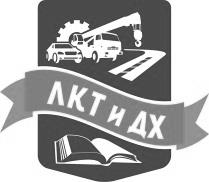 ПОЛОЖЕНИЕо Липецком региональном центре оценки и сертификации профессиональных квалификаций  в автотранспортной и дорожной отрасли для уровня подготовки квалифицированных рабочих (служащих)Общие положения Липецкий региональный центр оценки сертификации профессиональных квалификаций в   автотранспортной и дорожной отрасли для уровня подготовки квалифицированных рабочих (служащих) (далее – Центр сертификации) является структурным подразделением Государственного областного автономного профессионального образовательного учреждения «Липецкий колледж транспорта и дорожного хозяйства».Настоящее Положение  разработано в соответствии с:- положением о формировании системы независимой оценки качества профессионального образования (№ АФ-318/03, утверждено Президентом Российского союза промышленников и предпринимателей, министром образования и науки Российской Федерации 31 июля 2009г.). - положением об оценке и сертификации квалификаций выпускников образовательных  учреждений   профессионального образования, других категорий граждан, прошедших профессиональное обучение в различных формах (№ АФ-317/03, утверждено Президентом Российского союза промышленников и предпринимателей, министром образования и науки Российской Федерации 31 июля 2009г.).1.3.  Положение о Центре сертификации устанавливает его статус, цель деятельности, функции, структуру и регламенты работы.1.4. Центр  создается по территориально-отраслевому принципу для проведения добровольной сертификации профессиональных квалификаций выпускников профессиональных образовательных учреждений   Липецкой области, других категорий граждан, прошедших профессиональное обучение в различных формах.1.5  Организационно-техническое и финансовое обеспечение  деятельности Центра сертификации осуществляется за счет средств, полученных по договорам с заказчиками процедуры сертификации (физическими и юридическим лицами).1.6. Центр организует оценку и сертификацию профессиональных квалификаций студентов колледжа на договорной основе по их личному заявлениюЦель деятельности,  задачи и функции Центра сертификации2.1. Цель деятельности Центра – проведение добровольной сертификации профессиональных квалификаций выпускников профессиональных образовательных учреждений, других категорий граждан, прошедших профессиональное обучение в различных формах на основе требований профессиональных стандартов, и иных квалификационных требований.2.2.  Исходя из поставленной цели,  и  в соответствии с приоритетными направлениями деятельности в области оценки и сертификации на Центр   возлагаются решение следующих задач: - организация и внедрение системы независимой сертификации, профессиональной компетенции выпускников профессиональных образовательных учреждений и работников предприятий автотранспортной и дорожной отрасли;-   проведение внешней экспертизы в соответствии с учетом специфики отрасли;-   подтверждение соответствия уровня квалификации и компетенции персонала требованиям профессиональных стандартов, иных квалификационных требований с учетом специфики отрасли;-   содействие работодателям в подборе квалифицированных работников, сертифицированных по профессиям и уровням квалификации;- повышение конкурентоспособности рабочей силы на внутреннем и внешнем рынке труда;2.3.  Для качественного достижения указанной цели и в соответствии с направлениями деятельности  в области сертификации, Центр реализует следующие функции:- предоставление заявителям по их требованию необходимой информации по вопросам сертификации квалификаций в пределах своей компетенции;- организация процедуры сертификации различных категорий граждан;- выдача сертификата подтверждения квалификаций по результатам проведенной процедуры;  - ведение реестра сертификатов;- подбор экспертов по оценке и сертификации квалификаций;- формирование аппелиционных комиссий, регламент деятельности которых в порядок подачи аппеляций  устанавливается отдельным документом Центра сертификации;- контроль качества мероприятий по сертификации профессиональных квалификаций и коррекция деятельности по его результатам;- подготовка предложений по актуальным вопросам профессиональных стандартов, контрольно-измерительных материалов, нормативных документов в области сертификации профессиональных квалификаций;- подготовка аналитических отчетов и предложений для региональных органов управления образованием о совершенствовании качества профессионального образования и профессионального обучения;- организация информирования лиц, желающих подтвердить свою квалификацию посредством прохождения сертификации квалификаций, об условиях и регламентах деятельности;-  обеспечение публичности и открытости результатов деятельности Центра, в том числе – публикация информации о выданных сертификатах, качестве профессионального образования и профессионального обучения в регионе в средствах массовой информации;- размещение указанной информации на сайте колледжа с соблюдением нормативно-правовых актов в отношении персональных данных  сертифицируемых лиц;- организация взаимодействия с работодателями и их объединениями в регионе, администрацией и выпускниками учреждений профессионального образования, населением Липецкой области, центрами занятости населения, областными органами исполнительной власти (в том числе – органами управления образования) и другими потребителями услуг Центра. Структура Центра3.1. Структура Центра сертификации утверждается директором ГОАПОУ «Липецкий колледж транспорта и дорожного хозяйства».   3.2.  Руководство Центром сертификации осуществляет руководитель Центра, назначенный приказом директора колледжа.3.3.  Руководитель Центра сертификации:3.3.1.     Управляет его деятельностью и несет персональную ответственность за эффективность его работы;3.3.2. Обеспечивает организацию и проведение сертификации профессиональных квалификаций;3.3.3.    Несет ответственность за состояние статистической отчетности в Центре сертификации;3.3.4.      Обеспечивает соблюдение требований  охраны труда, пожарной и экологической безопасности. Порядок сертификации профессиональной квалификаций	4.1. Технология оценки сертификации квалификации в Центре сертификации включает в себя следующий порядок процедур. 4.1.1. Административная проверка документов заявителей на правильности заполнения представленных документов и полноту содержащейся в них информации  4.1.2. Формирование экзаменационной квалификационной комиссии и проведение квалификационного экзамена.  4.1.3.  Направление экзаменационных документов в отдел сертификации Центра  4.1.4.   Формирование сертификационной комиссии и принятие решения о выдачи сертификата.  4.1.5.   Назначение сроков проведения и программы квалификационных экзаменов.4.1.6. Согласование с организацией проведение практической части квалификационного экзамена (если она предусмотрена программой экзамена и не может быть проведена в Центре сертификации)	4.2 Центр сертификации:4.2.1.  Организует работу групп экспертов для разработки форм, процедур и материалов проведения сертификации;4.2.2.  Осуществляет сбор заявок на проведение сертификации и проведение проверки представленных документов;4.2.3. Готовит материально-техническую и методическую базу проведения сертификации;4.2.4. Устанавливает сроки  и форму проведения сертификации, проводит оповещение участников процедуры сертификации;4.2.5. Оформляет сертификат и регистрирует его  в установленном порядке или предоставляет мотивированное решение об отказе в выдаче сертификата;4.2.6. Представляет отчет директору колледжа и Управлению образования и науки Липецкой области по требованию;4.2.7. Организует информационное обеспечение по вопросам сертификации профессиональных квалификаций.4.3.  Апелляции и жалобы заявителя, кандидата или их представителей регистрируются в Центре. Организацию работы с жалобами осуществляет руководитель Центра. Поданные апелляции рассматривает апелляционная комиссия Центра, деятельность которой регламентируется специальным положением. Эксперты Центра сертификации5.1.	 Для проведения процедур сертификации квалификаций Центр привлекает на договорной основе исполнителей – экспертов из числа квалифицированных специалистов со сферой деятельности Центра.5.2.	Центр сертификации обеспечивает полную независимость и непредвзятость деятельности экспертов посредством следующих организационно-управленческих условий:- эксперты, входящие в состав комиссии, не должны принимать участие в обучении, инструктаже  лиц, проходящих сертификацию;- эксперты, входящие в состав апелляционной комиссии не должны принимать участие в обучении, инструктаже, проведении экзаменов, сертификации лиц, подавших апелляцию5.3.	Процедура  наделения эксперта правом на проведение в Центре экспертной деятельности определенного вида включает в себя:- заключения гражданско-правового договора на проведение экспертной деятельности определенного вида;- издание приказа о включении эксперта в состав экзаменационной, сертификационной, апелляционной комиссий;- согласование (в письменном виде) с руководителем Центра должностных обязанностей эксперта.6.  Сертификат подтверждения профессиональной квалификации6.1.  Сертификат подтверждения профессиональной квалификации (сертификат) – документ, удостоверяющий, что квалификация кандидата соответствует установленным требованиям (профессионального стандарта, иным квалификационным требованиям). Сертификаты являются документами строгой отчетности.6.2.  Форма сертификата и сроки его действия разрабатываются колледжем самостоятельно.6.2.  Сертификат выдается кандидатам, успешно прошедшим процедуру оценки соответствия, по решению Центра, в месячный срок со дня принятия решения о его выдаче, под расписку в реестре выданных сертификатов.6.3.  Срок действия сертификата по результатам инспекционного контроля и при определенных условиях, зафиксированных в профессиональных стандартах, иных квалификационных требованиях, может продлеваться. Запись о продлении срока действия сертификата производится в Центре на подлиннике и копии сертификата, заверяется подписью руководителя Центра и печатью. 7.  Ответственность при сертификации профессиональных квалификаций7.1  Центр несет полную ответственность за процесс и результаты сертификации профессиональных квалификаций.7.2   Центр сертификации несет ответственность за правильность выдачи сертификата, подтверждение, приостановку и отмену его действия. 7.3.	Центр сертификации несет ответственность за объективность и беспристрастность проведения квалификационных экзаменов. 7.4.  Работодатель   несет ответственность за правильность сведений, представленных о заявителе и/или работнике входе инспекционного контроля, включая данные о подготовке, стаже практической деятельности, состоянии здоровья, достижениях и качестве трудовой деятельности. 8.  Финансирование Центра сертификации8.1.  Работы по сертификации в Центре осуществляются на договорной основе. 8.2.  Оплату работы по сертификации могут осуществлять заявитель, работодатель, объединение или ассоциация работодателей, служба занятости населения или какой-либо фонд.8.3.  Условия оплаты расходов, связанных с проведением сертификации, оговариваются в договоре.8.4.   Оплата работ по сертификации производится независимо от полученных результатов и возврату не подлежит, если иное не оговорено в договоре8.5.  Средства, полученные от сертификации, расходуются на обеспечение деятельности, развитие и совершенствование Центра сертификации, колледжа, повышения квалификации, а также на другие цели для эффективной деятельности Центра.8.6. Центр сертификации может использовать в своей деятельности финансовые средства, полученные от участия в конкурсах на право осуществления проектов в системе сертификации учреждение среднего профессионального образования.Рассмотрено на заседании педагогического совета ГОАПОУ «ЛКТиДХ» Протокол  №   от______  Утверждаю Директор  ГОАПОУ «ЛКТиДХ»_________________ Р.В. Подмарковна основании приказа по ГОАПОУ «ЛКТиДХ»от ______________ г. №_____